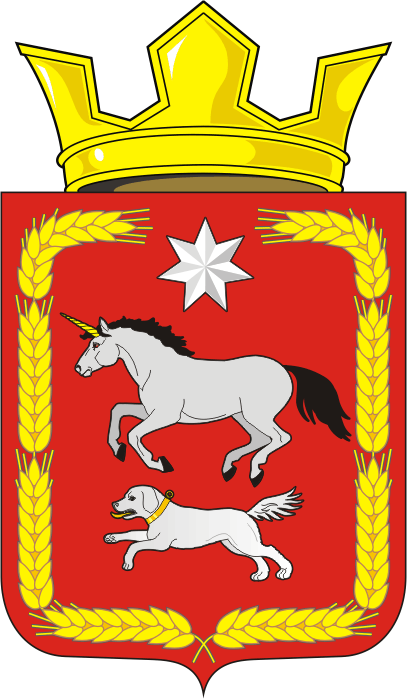 СОВЕТ ДЕПУТАТОВ муниципального образования КАИРОВСКИЙ СЕЛЬСОВЕТ саракташскОГО районА оренбургской областичетвертый созывР Е Ш Е Н И Едвадцать третьего внеочередного заседания Совета депутатовКаировского сельсовета Саракташского района Оренбургской области четвёртого созыва12 октября 2022года                     с.Каировка                                    № 94О принятии  муниципального имущества из собственности муниципального образования Саракташский район Оренбургской области в собственность муниципального образования Каировский сельсовет Саракташского района Оренбургской областиВ соответствии со статьёй 209 Гражданского кодекса Российской Федерации, Федеральным законом от 06.10.2003 года № 131-ФЗ «Об общих принципах организации местного самоуправления в Российской Федерации», статьей 53 Устава муниципального образования Каировский сельсовет Саракташского района Оренбургской области, в целях проведения капитального ремонта  водопровода в с. Каировка Саракташского района, Совет депутатов  Каировского сельсовета РЕШИЛ:1. Утвердить перечень  муниципального имущества, принимаемого из  собственности муниципального образования Саракташский район Оренбургской области в собственность муниципального образования Каировский сельсовет Саракташского района Оренбургской области  согласно приложению. 2. Контроль за исполнением данного решения возложить на постоянную комиссию Совета депутатов сельсовета по бюджетной, налоговой и финансовой политике, собственности и экономическим вопросам, торговле и быту, сельскому хозяйству (Шлома Л.Н.).3. Решение вступает в силу после его  подписания.Председатель Совета депутатов сельсовета                                 О. А. ПятковаГлава муниципального образования Каировский сельсовет                                                              А.Н.ЛогвиненкоПриложение к решению Совета депутатов Каировского сельсовета Саракташского района Оренбургской областиот 12.10.2022   № 94 Перечень  муниципального имущества, принимаемого из собственности муниципального образования Саракташский район Оренбургской области в собственность муниципального образования  Каировский сельсовет Саракташского района Оренбургской областиРазослано: постоянной комиссии, прокуратуре района, Администрации Саракташского района, МУП  «Перспектива»Наименование и характеристика имуществаАдрес (местонахождение) объектаВодопровод, назначение: 10.1. сооружения водозаборные, протяжённость 3854 м, кадастровый номер 56:26:0701001:894, год завершения строительства- 1975 Российская Федерация, Оренбургская область, Саракташский район, Каировский сельсовет. с. Каировка